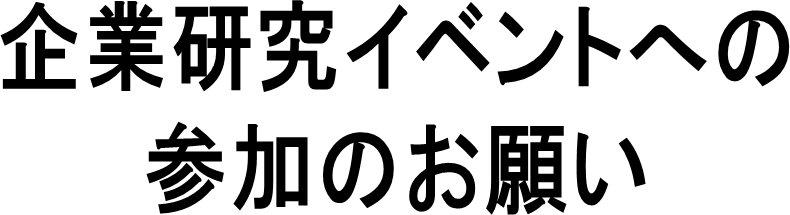 豊田市では、これから就職活動を始める学生に、業界動向や会社・仕事を理解してもらうための取組として「第８回とよたビジネスフェア」において、企業研究イベントを開催します。つきましては、本イベントに対するご理解と参加のご協力をお願いいたします。【依頼内容】１ 企業研究イベントへの参加各企業ブースに訪問する学生へ業務内容や採用について説明をお願いします。　　　　　　　２ 座談会への参加　　　　　　　　　学生と直接交流し、貴社の概要や業務内容、採用について学生への質疑応答をお願いします。　　　　　　　　　※但し、参加希望者多数の場合は抽選とさせていただきます。　　　　　　３ 出展企業ガイダンスへの参加　　　　　　　　学生と接する際のポイント、自社の魅力の“発信”方法等が学べるセミナーを企業研究イベントの前に開催します。ご希望の企業様は、是非ご参加ください。【メリット】１　採用に結び付けることができます。２　学生の声を直接聞くことで、採用へのニーズの把握することができます。３　実際の製品を見せながらの会社説明ができます。　　　　　　　４　若手社員育成の場として活用できます。　　　　　　　５　合同企業説明会等に活用できる、出展ノウハウをセミナーで学べます。（無料）【受　　託】オムロン パーソネル株式会社【対　　象】学生の採用に関心をお持ちで市内に事業所を有する企業【申込方法】裏面の申込書に必要事項をご記入の上、FAXで送信してください。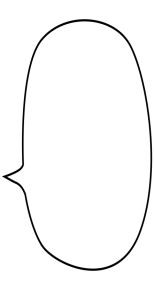 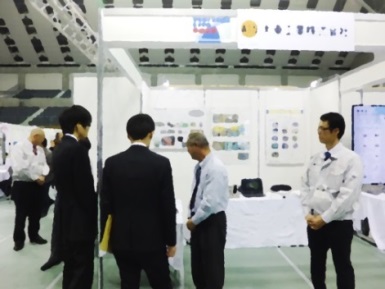 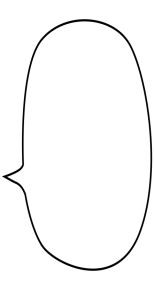 誠に恐れ入りますが、以下のアンケートへのご協力をお願いいたします。１　貴社の採用ターゲットについて○をつけてください。（複数回答可）

　・新卒　　　・既卒者（第二新卒者、若年者、シニア人材）　　　・その他（　　　　　　　　　　　　　　）

２　人材確保のための募集方法
　･Web媒体　　　　　　　　　　　　　　　　　　･紙媒体（新聞・フリーペーパー）
　（　　　　　　　　　　　　　　　　　　　）　（　　　　　　　　　　　　　　　　　　　）　･人材サービス会社　　　　　　　　　　　　　 ･行政の採用支援メニュー　（　　　　　　　　　　　　　　　　　　　）　（　　　　　　　　　　　　　　　　　　　）
　･ハローワーク　　　　　　　　　　　　　　　 ･その他　　　　　　　　　　　　　　　　　　　　　　　（　　　　　　　　　　　　　　　　　　　）お客様のご意見につきましては、今回のイベントの参考にさせていただきます。ご協力誠にありがとうございました。企業研究イベント参加申込書送付先：豊田市役所産業部ものづくり産業振興課FAX：0565-35-4317送付先：豊田市役所産業部ものづくり産業振興課FAX：0565-35-4317送付先：豊田市役所産業部ものづくり産業振興課FAX：0565-35-4317会社名・事業者名ご記入者氏名部署名：　　　　　　　　　　　　氏名：部署名：　　　　　　　　　　　　氏名：部署名：　　　　　　　　　　　　氏名：ＴＥＬＦＡＸＥ－ｍａｉｌ企業研究イベントへの参加□参加する　　　　　□不参加□参加する　　　　　□不参加□参加する　　　　　□不参加座談会への参加□参加する　　　　　□不参加□参加する　　　　　□不参加□参加する　　　　　□不参加ご意見・ご質問※締切：2月3日（金）※締切：2月3日（金）※締切：2月3日（金）※締切：2月3日（金）